Transcript of Records Session 1 (translation from original transcript in French)NAME First NameStudent Registration Number: xxxxx     INE : xxxxxBorn on DD / MM/ YYYY in Location Registered in SEMESTER 2 (Spring): Bachelor’s Degree in Economics and Management S1: 1st session – without resitS2: 2nd session – after resitAnnecy, on 22 March 2018Programme Coordinator: Christophe Bonjour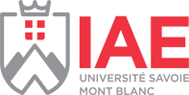 ECTSCoursesMarks out of 20Results (pass/fail/passed by compensation?)Session20Module 101 : Core courses xxxx / 20S1 2017/20185ECON201 Microeconomics: consumers & producersxxx/ 20S1 2017/184ECON202 Macroeconomicsxxx/ 20S1 2017/186MATA201 Applied mathematics xxx/ 20S1 2017/185GEST201 Financial accountingxxx/ 20S1 2017/186Module 102 : Secondary coursesxx / 20S1 2017/20183ANGL201 English 2 xx / 20S1 2017/181INFO201 Communication techniquesxx / 20S1 2017/182INFO201 Digital skillsxx / 20S1 2017/184Module 103 : Complementary courses xxx / 20S1 2017/20182POLI201 Introduction to political sciencesxx / 20S1 2017/182INFO202 Information technology applied to managementxxx/ 20S1 2017/1822nd Modern language ITAL201 Italianxxx/ 20S1 2017/18S1 2017/182SPOR201 Sportsxxx/ 20S1 2017/1830Total semester averagexxx / 20S1 2017/18